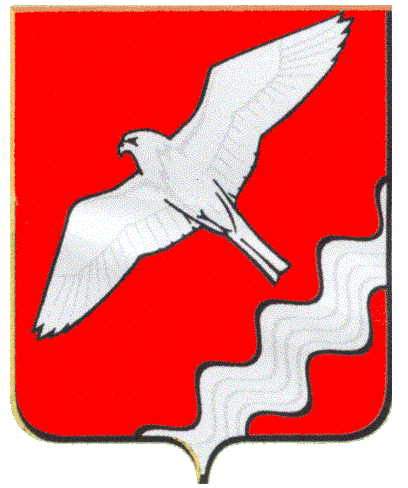 ГЛАВА МУНИЦИПАЛЬНОГО ОБРАЗОВАНИЯКРАСНОУФИМСКИЙ ОКРУГПОСТАНОВЛЕНИЕот 15 октября 2020 г. № 98г. КрасноуфимскВ соответствии с Федеральным законом от 27.12.2018 № 498 - ФЗ «Об ответственном обращении с животными и о внесении изменений в отдельные законодательные акты Российской Федерации», руководствуясь ст. 26 Устава Муниципального образования Красноуфимский округП О С Т А Н О В Л Я Ю:Определить места для выгула домашних животных на территории Муниципального образования Красноуфимский округ:- собственники (наниматели, арендаторы) квартир в многоквартирных домах осуществляют выгул домашних животных на придомовых территориях многоквартирных домов;- собственники (наниматели, арендаторы) жилых домов, владельцы домашних животных, имеющих в пользовании земельные участки, осуществляют выгул домашних животных на огороженной территории жилого дома/земельного участка, при этом качество и конструктивные параметры ограждения должны исключать возможность его преодоления домашних животных.2.	Появление с домашними животными запрещается:- на детских спортивных площадках;- на территории парков, скверов, местах массового отдыха;- на территории детских, образовательных и лечебных учреждений;- на территориях, прилегающих к объектам культуры и искусства;-в организациях общественного питания, магазинах, кроме специализированных объектов для совместного посещения.Действие настоящего пункта не распространяется на собак – поводырей, при наличии документа, подтверждающего их специальное обучение.	3.	Выгул потенциально опасной собаки без намордника и поводка независимо от места выгула запрещается, за исключением случаев, если потенциально опасная собака находится на огороженной территории, принадлежащей владельцу потенциально опасной собаки на праве собственности или ином законном основании. О наличии этой собаки должна быть сделана предупреждающая надпись при входе на данную территорию.	Перечень потенциально опасных собак утверждается Правительством Российской Федерации.4.	Выгул собак на придомовой территории без намордника и повода, длина которого должна обеспечить уверенный контроль над животным, не допускается.5.	При выгуле домашнего животного необходимо соблюдать следующие требования:	1) исключать возможность свободного, неконтролируемого передвижения животного при пересечении проезжей части автомобильной дороги, в лифтах и помещениях общего пользования многоквартирных домов, во дворах таких домов, на детских и спортивных площадках;	2) обеспечивать уборку продуктов жизнедеятельности животного в местах и на территориях общего пользования;	3) не допускать выгул животного вне мест разрешенных настоящим постановлением.6.	За нарушения требований настоящего постановления владельцы домашних животных несут ответственность в порядке, предусмотренном действующим законодательством.7.	Разместить настоящее постановление на сайте МО Красноуфимский округ и опубликовать в газете «Вперед».8.	Контроль за исполнением данного постановления возлагаю на себя.Глава Муниципального образованияКрасноуфимский округ				                                 О.В. РяписовОб определении мест, разрешенных для выгула домашних животных на территории Муниципального образования Красноуфимский округ 